Name of Journal: World Journal of GastroenterologyManuscript NO: 34586Manuscript Type: ORIGINAL ARTICLERetrospective StudyPredictive factors for the failure of endoscopic stent-in-stent self-expandable metallic stent placement to treat malignant hilar biliary obstructionSugimoto M et al. Predictive factors of multiple biliary SEMS placementMitsuru Sugimoto, Tadayuki Takagi, Rei Suzuki, Naoki Konno, Hiroyuki Asama, Ko Watanabe, Jun Nakamura, Hitomi Kikuchi, Yuichi Waragai, Mika Takasumi, Yuki Sato, Takuto Hikichi, Hiromasa OhiraMitsuru Sugimoto, Tadayuki Takagi, Rei Suzuki, Naoki Konno, Hiroyuki Asama, Ko Watanabe, Jun Nakamura, Hitomi Kikuchi, Yuichi Waragai, Mika Takasumi, Yuki Sato, Hiromasa Ohira, Department of Gastroenterology, Fukushima Medical University, School of Medicine, Fukushima 960-1247, JapanKo Watanabe, Jun Nakamura, Hitomi Kikuchi, Takuto Hikichi, Department of Endoscopy, Fukushima Medical University Hospital, Fukushima 960-1247, JapanAuthor contributions: Sugimoto M designed research; Sugimoto M and Takagi T performed research; Sugimoto M, Takagi T and Ohira H analysed data; Sugimoto M, Takagi T and Ohira H wrote the paper; Suzuki R, Konno N, Asama H, Hikichi T, Watanabe K, Nakamura J, Kikuchi H, Waragai Y, Takasumi M and Sato Y provided clinical advice; Hikichi T and Ohira H supervised the report.Supported by Department of Gastroenterology, Fukushima Medical University, School of Medicine.Institutional review board statement: This study was reviewed and approved by the Ethics Committee of the Fukushima Medical University Hospital.Informed consent statement: Patients were not required to give informed consent for this study because the analysis used anonymous clinical data that were obtained after each patient agreed to treatment by written consent. For full disclosure, the details of the study are published on the home page of Fukushima Medical University.Conflict-of-interest statement: We have no financial relationships to disclose.Data sharing statement: No additional data are available.Open-Access: This article is an open-access article which was selected by an in-house editor and fully peer-reviewed by external reviewers. It is distributed in accordance with the Creative Commons Attribution Non Commercial (CC BY-NC 4.0) license, which permits others to distribute, remix, adapt, build upon this work non-commercially, and license their derivative works on different terms, provided the original work is properly cited and the use is non-commercial. See: http://creativecommons.org/licenses/by-nc/4.0/Manuscript source: Unsolicited manuscriptCorrespondence to: Tadayuki Takagi, Associate Professor, Department of Gastroenterology and Rheumatology, Fukushima Medical University, 1 Hikarigaoka, Fukushima 960-1247, Japan. daccho@fmu.ac.jpTelephone: +81-24-5471202 Fax: +81-24-5472055Received: May 16, 2017Peer-review started: May 17, 2017First decision: June 22, 2017Revised: July 4, 2017 Accepted: August 8, 2017  Article in press:Published online:AbstractAIMTo investigate the factors predictive of failure when placing a second biliary self-expandable metallic stents (SEMSs).  METHODSThis study evaluated 65 patients with an unresectable malignant hilar biliary obstruction who were examined in our hospital. Sixty-two of these patients were recruited to the study and divided into two groups: the success group, which consisted of patients in whom a stent-in-stent SEMS had been placed successfully, and the failure group, which consisted of patients in whom the stent-in-stent SEMS had not been placed successfully. We compared the characteristics of the patients, the stricture state of their biliary ducts, and the implemented endoscopic retrograde cholangiopancreatography (ERCP) procedures between the two groups.RESULTSThe angle between the target biliary duct stricture and the first implanted SEMS was significantly larger in the failure group than in the success group. There were significantly fewer wire or dilation devices (ERCP catheter, dilator, or balloon catheter) passing the first SEMS cell in the failure group than in the success group. The cut-off value of the angle predicting stent-in-stent SEMS placement failure was 49.7 degrees according to the ROC curve (sensitivity 91.7%, specificity 61.2%). Furthermore, the angle was significantly smaller in patients with wire or dilation devices passing the first SEMS cell than in patients without wire or dilation devices passing the first SEMS cell. CONCLUSIONA large angle was identified as a predictive factor for failure of stent-in-stent SEMS placement.Key words: Endoscopic retrograde cholangiopancreatography; Malignant hilar biliary obstruction; Self-expandable metallic stent; Endoscopic stent-in-stent self-expandable metallic stent placement; Predictive factor© The Author(s) 2017. Published by Baishideng Publishing Group Inc. All rights reserved.Core tip: We investigated the factors predictive of failure when placing multiple endoscopic self-expandable metallic stents (SEMSs) to relieve a malignant biliary obstruction. The angle between the target biliary duct stricture and the first implanted SEMS was significantly higher in the failure than in the success group. There were significantly fewer wire or dilation devices passing the first SEMS cell in the failure group than in the success group. The angle was significantly smaller in patients with wire or dilation devices passing the first SEMS cell. In conclusion, a large angle was identified as a predictive factor for failure of stent-in-stent SEMS placement.Sugimoto M, Takagi T, Suzuki R, Konno N, Asama H, Watanabe K, Nakamura J, Kikuchi H, Waragai Y, Takasumi M, Sato Y, Hikichi T, Ohira H. Predictive factors for the failure of endoscopic stent-in-stent self-expandable metallic stent placement to treat malignant hilar biliary obstruction. World J Gastroenterol 2017; In pressIntroductionA malignant hilar biliary stricture can be caused by several different types of cancer, such as cholangiocarcinoma, pancreatic cancer, liver cancer, and lymph node metastases. A malignant hilar biliary stricture causes obstructive jaundice, and biliary drainage must be accomplished prior to surgical or chemotherapeutic treatment. Two procedures can be used to achieve biliary drainage to treat malignant obstructive jaundice: endoscopic therapy and percutaneous transhepatic bile drainage. Due to its safety and efficacy, endoscopic therapy is the first-choice treatment[1]. Generally, self-expandable metallic stents (SEMSs) are superior to plastic stents in terms of stent patency, cost, and length of hospital stay[2-7]. SEMSs are likewise superior for the treatment of a malignant hilar biliary stricture[8]. Whether it is necessary to multistent a malignant hilar biliary stricture remains a topic of discussion[8-15]. In fact, some patients require multistenting to treat cholangitis and liver abscesses. However, it is sometimes difficult to place multiple metallic stents to relieve a malignant hilar biliary stricture. Moreover, the predictive factors for the failure of biliary multistenting have not been identified.Therefore, the aim of the present study was to determine the predictive factors for the failure of biliary multistenting.Materials and MethodsStudy designThis study was retrospective in design. To evaluate the predictive factors for the failure to place an endoscopic stent-in-stent SEMS, we compared the patient characteristics and the therapeutic endoscopy factors of the groups with successful and unsuccessful stent-in-stent SEMS placement. This study was approved by the ethics committee of Fukushima Medical University. PatientsWe examined 65 patients with an unresectable malignant hilar biliary stricture in whom an endoscopic stent-in-stent biliary SEMS placement was attempted between April 2003 and August 2016 in our hospital. The patients were not required to give informed consent to participate in this study because the analysis used anonymised data obtained after each patient provided written consent to undergo the medical examination. We included 62 of the 65 patients in our study, all of whom had Bismuth type II-IV strictures, had not received upper gastrointestinal tract surgery, and had underwent multiple stent-in-stent placements (Figure 1). Moreover, all patients retained the first metallic stent that was placed. We divided the patients into two groups. The 49 patients in whom a stent-in-stent SEMS was successfully placed at the hilar biliary stricture were included in the success group. The 13 patients in whom only one metallic stent was placed at the hilar biliary stricture were included in the failure group.Endoscopic retrograde cholangiopancreatography procedureEndoscopic retrograde cholangiopancreatography (ERCP) was performed by specialists of pancreaticobiliary endoscopy who had experience performing at least 2000 ERCP procedures or by trainees under the guidance of specialists. Before the ERCP procedure was initiated, all patients were sufficiently sedated with midazolam. After the ERCP endoscope was placed in the descending portion of the duodenum, biliary duct cannulation was performed, and the strictured region was observed using cholangiography. Endoscopic sphincterotomy (EST) was performed as required. The first metallic stent was placed at the hilar biliary stricture, and a wire was passed to the second targeted biliary duct. If a wire was not passed to the second targeted biliary duct, the procedure was finished. After the mesh was dilated using an ERCP catheter, a dilator catheter, or a balloon catheter, a second metallic stent was placed. Dilation devices were selected randomly by each endoscopist. JF240, TJF240, or JF260V ERCP endoscopes (Olympus, Tokyo, Japan) were used. The guidewires used in this study were Visiglide 1, Visiglide 2 (Olympus, Tokyo, Japan), Jagwire, Hydra Jagwire (Boston Scientific Japan, Tokyo, Japan), RevoWave (Piolax, Kanagawa, Japan), or Tracer Metro (Cook Japan, Tokyo, Japan). A CleverCut 3V or a Needle Knife device (Boston Scientific Japan, Tokyo, Japan) was used for EST. A SMART (Johnson & Johnson, Tokyo, Japan), JOSTENT (Zeon Medical, Tokyo, Japan), Zilver, Zilver 635 (Cook Japan, Tokyo, Japan), Niti-S D-type, Niti-S large-cell D-type (Taewoong-Medical, Gyeoenggi-do, Korea), Wall, or Wall Flex (Boston Scientific Japan, Tokyo, Japan) device was used as a biliary uncovered metal stent deployment system. A Tandem XL or CONTOUR taper tip, CONTOUR ultra-taper tip, CONTOUR 5-4-3 tip (Boston Scientific Japan), PR-233Q (Olympus), or MTW ERCP catheter taper (MTW Endoskopie, Wesel, Germany) was used as the ERCP catheter. A Soehendra biliary 6-Fr or 7-Fr dilation catheter (Cook Japan) was used as the biliary dilation catheter. An RX Hurricane balloon dilatation catheter (Boston Scientific Japan), Zara EPBD catheter (Kaneka Corporation, Tokyo, Japan), or REN biliary dilation catheter (Kaneka Corporation) was used to dilate the first SEMS lumen or mesh.Variables consideredThe following variables of the success and failure groups were considered: age, gender, diagnoses causing the biliary stricture (primary lesions or metastases), bismuth classification, diameter of the targeted biliary duct (Figure 2-a), diameter of the targeted biliary stricture (Figure 2-b), diameter of the first implanted SEMS (Figure 2-c), length of the targeted biliary duct stricture (Figure 2-d), angle between the target biliary duct stricture and the first implanted SEMS (Figure 2-e), length of the procedure, clinically effective rate, adverse effects, wire passage of the first SEMS cell, catheter usage to dilate the first SEMS cell, catheter passage of the first SEMS cell, dilator usage to dilate the first SEMS cell, dilator passage of the first SEMS cell, balloon catheter usage to dilate the first SEMS lumen, balloon usage to dilate the first SEMS cell, balloon passage of the first SEMS cell, the number of used dilation devices (0: no dilation device was used-3: catheter, dilator and balloon catheter were all used), type of first SEMS used (braided or laser-cutting type), stenting order, number of ERCP sessions, and the area of the first SEMS cell. Improvement in liver or biliary function (ALT or ALP or bilirubin) within 2 weeks after ERCP was determined as “clinically effective”. The area of the first SEMS cell was not available for two patients in the failure group and three patients in the success group.Statistical analysisStudent’s t test or Mann-Whitney U test and Fisher’s exact test were used to calculate the significance of the differences between the continuous variables and the nominal scales of the two groups. The Bismuth classifications were analysed using the Mann-Whitney U test. A P value of < 0.05 was considered to indicate a significant difference. All statistical analyses were performed using the EZR platform (Saitama Medical Centre, Jichi Medical University, Saitama, Japan), which is a graphical user interface for R (The R Foundation for Statistical Computing, Vienna, Austria). More precisely, EZR is a modified version of R commander that was designed to perform functions that are frequently used in biostatistics[16].ResultsNo significant differences in the characteristics of the patients (Table 1) or the details of the target biliary ducts of the success and failure groups (Table 1) were observed with the exception of the following: the angle between the target biliary duct stricture and the first implanted SEMS was significantly different between the success group and the failure group [44.4 (7-119) degree vs 75.3 (28-109.3) degree, p <  0.01]. The ROC curve of the angle between the target biliary duct stricture and the first implanted SEMS revealed a cut-off value of 49.7 degrees with a sensitivity of 91.7% and a specificity of 61.2% for predicting stent-in-stent SEMS placement failure (Figure 3).Regarding the ERCP procedures and outcomes used for the patients in the two groups, clinically effective rate, the rates of wire passage through the first SEMS cell, catheter passage through the first SEMS cell, dilator passage through the first SEMS cell, and balloon catheter passage through the first SEMS cell in the failure group were significantly lower than in the success group (Table 2). No other variables for the ERCP procedures used for the members of the success and failure groups were significantly different.DiscussionIn this study, we investigated the factors predictive of failure in placing a second SEMS. The angle between the target biliary duct stricture and the first implanted SEMS was significantly associated with failure to place a second SEMS. In fact, failure to pass the devices was significantly associated with unsuccessful endoscopic stent-in-stent SEMS placement.Few reports have examined the relationship between failure to place an endoscopic stent-in-stent SEMS and the characteristics of the patients. In one report, metastatic disease was found to be related to the failure to place an endoscopic stent-in-stent SEMS[17]. Although a similar number of patients who were evaluated in the previous investigation were analysed in this study, different results were obtained. However, the relationship between the failure to place an endoscopic stent-in-stent SEMS and the obstructive state of the biliary duct has not been reported. In this study, the effect of the precise details of the biliary obstructive state on the placement of an endoscopic stent-in-stent SEMS was evaluated. Among several features regarding the biliary obstructive state, only the angle between the target biliary duct stricture and the first implanted SEMS was significantly different between the success and failure groups. An angle less than 49.7 degrees, according to the ROC curve, predicted high probability of successful placement of a second SEMS. Several reports have considered the devices used to treat patients with a malignant hilar biliary obstruction. The efficacy of using a slimmer stent or a large-cell metal stent for bilateral stent-in-stent placement has been reported[18-21]; the large-cell metal stent that was used was in these studies was a Niti-S large-cell stent (Taewoong-Medical), and the slimmer stent that was used was a Zilver stent (Cook Japan). We generally used these types of stents to initially treat the patients recruited in this study. The areas of the first SEMS cell placed in the patients of the two groups were not significantly different. This result is consistent with those of a previous study showing that the cell size did not affect successful bilateral drainage[22].In studies reporting a high success rate for bilateral drainage, a 7-Fr Soehendra dilator (Cook Japan), a 6- to 8-mm CRE wire-guided oesophageal/pyloric balloon dilatation catheter, or a 6- or 8-mm Hurricane RX dilatation catheter (Boston Scientific Japan) was used[18,21]. In this study, these devices and ERCP catheters, such as the Tandem XL cannula (Boston Scientific Japan), were used to pass the first SEMS. To identify the cause underlying the failure of these devices to pass, we evaluated the influence of the angle between the target biliary duct stricture and the first implanted SEMS on wire or dilation catheter passage using the Mann-Whitney U test (Figure 4). The angle was statistically higher in patients in whom the wire or dilation device was unable to pass the first implanted SEMS than in patients in whom the wire or dilation catheter passed the first implanted SEMS [93.0 degrees (55-109.3) vs 44.2 degrees (7-119.0), p <  0.01, median (range)]. Therefore, the findings demonstrate that the angle influences not only the second SEMS placement but also the passage of the wire or dilation device through the first SEMS cell.Finally, we considered how to increase the success rate of stent-in-stent deployment of SEMSs in patients with larger angles. Upon comparing patients in the success and failure groups with larger angles (Table 3), the diameter of the first implanted SEMS was not significantly different. According to this result, the cause of the failure of the second SEMS insertion was not radial force. The passage of dilation devices was significantly different between the two groups. As described above, we used SEMSs recommended in past reports. Based on this study, we believe that improvements in dilation devices have contributed to overcoming such difficult cases. As the second SEMS insertion was effective in improving liver or biliary function in some patients (clinically effective rate from Table 2), an improvement in dilation devices is desired.A limitation of this study is that it was a retrospective study that involved a small number of patients at one institution. Most reports regarding stenting to treat malignant hilar biliary obstruction consider the devices used here. It would be difficult to conduct a prospective study of the predictive factors for failure to place an endoscopic stent-in-stent SEMS. However, a larger multicentre study should be performed in the future.In conclusion, we revealed that the angle between the target biliary duct stricture and the first implanted SEMS has an impact on the passing of both wire and dilation devices through the first SEMS cell and the placement of the second SEMS. We determined that a large angle between the target biliary duct stricture and the first implanted SEMS is a predictive risk factor for endoscopic stent-in-stent SEMS placement failure.AcknowledgementsWe thank all of the staff members of the Department of Gastroenterology of Fukushima Medical University, the Department of Endoscopy of Fukushima Medical University Hospital, and the gastroenterology ward of Fukushima Medical University Hospital. We also thank American Journal Experts for their English proofreading services.commentsBackgroundEndoscopic biliary drainage is the first choice for biliary drainage in unresectable malignant biliary obstruction patients. Among drainage stents, metallic stents are more effective than plastic stents. The placement of multiple endoscopic self-expandable metallic stents (SEMSs) to relieve a malignant biliary obstruction is often challenging. Therefore, we investigated the factors predictive of failure when placing a second SEMS.Research frontiersRegarding endoscopic stent-in-stent SEMS insertion, which stents should be used is major topic of discussion. On the other hand, predictive risk factors of endoscopic stent-in-stent SEMS placement failure have not been sufficiently validated.Innovations and breakthroughsThis is the first report to investigate the relationship between details of the biliary obstructive state and the failure of endoscopic stent-in-stent SEMS placement. We found that a large angle between the target biliary duct stricture and the first implanted SEMS is a predictive risk factor for endoscopic stent-in-stent SEMS placement failure.Applications If the risk factors of endoscopic stent-in-stent SEMS placement failure are known, time spent on procedures will not be wasted. The procedure is completed as a unilateral biliary drainage procedure or another rapidly drainage technique, such as percutaneous transhepatic biliary drainage.TerminologyEndoscopic retrograde cholangiopancreatography (ERCP): An endoscope is inserted into the descending portion of the duodenum. After a catheter is inserted into the biliary duct or pancreatic duct, a contrast agent is injected to visualize these ducts under X-ray fluoroscopy. Images of the biliary duct or pancreatic duct are observed. Self-expandable metallic stents (SEMSs): This stent is a metallic stent that can expand after it is placed in the malignant biliary stricture.Peer-reviewThis is an interesting retrospective study attempting to identify predictive factors for unsuccessful deployment of a second stent when placement of multiple metal stents (MS) was attempted in the stent-in-stent manner for unresectable malignant perihilar biliary obstruction. The authors evaluated many factors, including etiology, findings of cholangiography, and procedural factors, and concluded that the duller (larger) angle between the first deployed stent and the target duct for next placement was the important factor. This is a very interesting issue and your conclusion seems informative.References1 Speer AG, Cotton PB, Russell RC, Mason RR, Hatfield AR, Leung JW, MacRae KD, Houghton J, Lennon CA. Randomised trial of endoscopic versus percutaneous stent insertion in malignant obstructive jaundice. Lancet 1987; 2: 57-62 [PMID: 2439854]2 Davids PH, Groen AK, Rauws EA, Tytgat GN, Huibregtse K. Randomised trial of self-expanding metal stents versus polyethylene stents for distal malignant biliary obstruction. Lancet 1992; 340: 1488-1492 [PMID: 1281903]3 Knyrim K, Wagner HJ, Pausch J, Vakil N. A prospective, randomized, controlled trial of metal stents for malignant obstruction of the common bile duct. Endoscopy 1993; 25: 207-212 [PMID: 8519239 DOI: 10.1055/s-2007-1010294]4 Wagner HJ, Knyrim K, Vakil N, Klose KJ. Plastic endoprostheses versus metal stents in the palliative treatment of malignant hilar biliary obstruction. A prospective and randomized trial. Endoscopy 1993; 25: 213-218 [PMID: 7686100 DOI: 10.1055/s-2007-1010295]5 Lammer J, Hausegger KA, Flückiger F, Winkelbauer FW, Wildling R, Klein GE, Thurnher SA, Havelec L. Common bile duct obstruction due to malignancy: treatment with plastic versus metal stents. Radiology 1996; 201: 167-172 [PMID: 8816539 DOI: 10.1148/radiology.201.1.8816539]6 Kaassis M, Boyer J, Dumas R, Ponchon T, Coumaros D, Delcenserie R, Canard JM, Fritsch J, Rey JF, Burtin P. Plastic or metal stents for malignant stricture of the common bile duct? Results of a randomized prospective study. Gastrointest Endosc 2003; 57: 178-182 [PMID: 12556780 DOI: 10.1067/mge.2003.66]7 Moses PL, Alnaamani KM, Barkun AN, Gordon SR, Mitty RD, Branch MS, Kowalski TE, Martel M, Adam V. Randomized trial in malignant biliary obstruction: plastic vs partially covered metal stents. World J Gastroenterol 2013; 19: 8638-8646 [PMID: 24379581 DOI: 10.3748/wjg.v19.i46.8638]8 Mukai T, Yasuda I, Nakashima M, Doi S, Iwashita T, Iwata K, Kato T, Tomita E, Moriwaki H. Metallic stents are more efficacious than plastic stents in unresectable malignant hilar biliary strictures: a randomized controlled trial. J Hepatobiliary Pancreat Sci 2013; 20: 214-222 [PMID: 22415652 DOI: 10.1007/s00534-012-0508-8]9 Chang WH, Kortan P, Haber GB. Outcome in patients with bifurcation tumors who undergo unilateral versus bilateral hepatic duct drainage. Gastrointest Endosc 1998; 47: 354-362 [PMID: 9609426]10 De Palma GD, Galloro G, Siciliano S, Iovino P, Catanzano C. Unilateral versus bilateral endoscopic hepatic duct drainage in patients with malignant hilar biliary obstruction: results of a prospective, randomized, and controlled study. Gastrointest Endosc 2001; 53: 547-553 [PMID: 11323577]11 De Palma GD, Pezzullo A, Rega M, Persico M, Patrone F, Mastantuono L, Persico G. Unilateral placement of metallic stents for malignant hilar obstruction: a prospective study. Gastrointest Endosc 2003; 58: 50-53 [PMID: 12838220 DOI: 10.1067/mge.2003.310]12 Freeman ML, Overby C. Selective MRCP and CT-targeted drainage of malignant hilar biliary obstruction with self-expanding metallic stents. Gastrointest Endosc 2003; 58: 41-49 [PMID: 12838219 DOI: 10.1067/mge.2003.292]13 Naitoh I, Ohara H, Nakazawa T, Ando T, Hayashi K, Okumura F, Okayama Y, Sano H, Kitajima Y, Hirai M, Ban T, Miyabe K, Ueno K, Yamashita H, Joh T. Unilateral versus bilateral endoscopic metal stenting for malignant hilar biliary obstruction. J Gastroenterol Hepatol 2009; 24: 552-557 [PMID: 19220678 DOI: 10.1111/j.1440-1746.2008.05750.x]14 Iwano H, Ryozawa S, Ishigaki N, Taba K, Senyo M, Yoshida K, Sakaida I. Unilateral versus bilateral drainage using self-expandable metallic stent for unresectable hilar biliary obstruction. Dig Endosc 2011; 23: 43-48 [PMID: 21198916 DOI: 10.1111/j.1443-1661.2010.01036.x]15 Yasuda I, Mukai T, Moriwaki H. Unilateral versus bilateral endoscopic biliary stenting for malignant hilar biliary strictures. Dig Endosc 2013; 25 Suppl 2: 81-85 [PMID: 23617655 DOI: 10.1111/den.12060]16 Kanda Y. Investigation of the freely available easy-to-use software 'EZR' for medical statistics. Bone Marrow Transplant 2013; 48: 452-458 [PMID: 23208313 DOI: 10.1038/bmt.2012.244]17 Kawakubo K, Kawakami H, Toyokawa Y, Otani K, Kuwatani M, Abe Y, Kawahata S, Kubo K, Kubota Y, Sakamoto N. Risk factors for technical failure of endoscopic double self-expandable metallic stent placement by partial stent-in-stent method. J Hepatobiliary Pancreat Sci 2015; 22: 79-85 [PMID: 25308061 DOI: 10.1002/jhbp.170]18 Kim JY, Kang DH, Kim HW, Choi CW, Kim ID, Hwang JH, Kim DU, Eum JS, Bae YM. Usefulness of slimmer and open-cell-design stents for endoscopic bilateral stenting and endoscopic revision in patients with hilar cholangiocarcinoma (with video). Gastrointest Endosc 2009; 70: 1109-1115 [PMID: 19647244 DOI: 10.1016/j.gie.2009.05.013]19 Kogure H, Isayama H, Kawakubo K, Sasaki T, Yamamoto N, Hirano K, Sasahira N, Tsujino T, Tada M, Koike K. Endoscopic bilateral metallic stenting for malignant hilar obstruction using newly designed stents. J Hepatobiliary Pancreat Sci 2011; 18: 653-657 [PMID: 21681649 DOI: 10.1007/s00534-011-0407-4]20 Kogure H, Isayama H, Nakai Y, Tsujino T, Ito Y, Yamamoto K, Mizuno S, Yagioka H, Kawakubo K, Sasaki T, Hirano K, Sasahira N, Tada M, Omata M, Koike K. Newly designed large cell Niti-S stent for malignant hilar biliary obstruction: a pilot study. Surg Endosc 2011; 25: 463-467 [PMID: 20602139 DOI: 10.1007/s00464-010-1194-8]21 Kogure H, Isayama H, Nakai Y, Tsujino T, Matsubara S, Yashima Y, Ito Y, Hamada T, Takahara N, Miyabayashi K, Mizuno S, Mohri D, Kawakubo K, Sasaki T, Yamamoto N, Hirano K, Sasahira N, Tada M, Koike K. High single-session success rate of endoscopic bilateral stent-in-stent placement with modified large cell Niti-S stents for malignant hilar biliary obstruction. Dig Endosc 2014; 26: 93-99 [PMID: 23517109 DOI: 10.1111/den.12055]22 Lee JM, Lee SH, Chung KH, Park JM, Paik WH, Woo SM, Lee WJ, Ryu JK, Kim YT. Small cell- versus large cell-sized metal stent in endoscopic bilateral stent-in-stent placement for malignant hilar biliary obstruction. Dig Endosc 2015; 27: 692-699 [PMID: 25708157 DOI: 10.1111/den.12466]P-Reviewer: Kanno Y S-Editor: Ma YJ L-Editor:   E-Editor:Specialty type: Gastroenterology and hepatologyCountry of origin: JapanPeer-review report classificationGrade A (Excellent): 0Grade B (Very good): BGrade C (Good): 0Grade D (Fair): 0Grade E (Poor): 0Figure 1 Targets of this study. Among 65 patients with an unresectable malignant hilar biliary obstruction, 62 patients were included. These 62 patients were divided into two groups, the success group, in whom an endoscopic stent-in-stent self-expandable metallic stent (SEMS) placement was successful, and the failure group, in whom an endoscopic stent-in-stent SEMS placement was unsuccessful.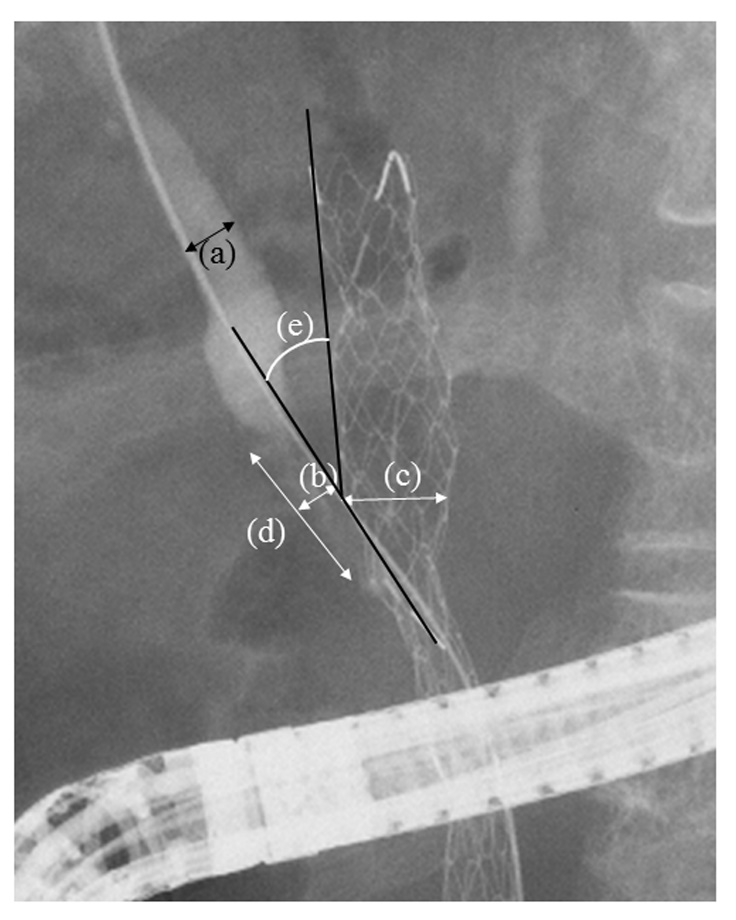 Figure 2 Endoscopic retrograde cholangiography image showing the details of the obstructive state of the biliary duct. We evaluated the obstructive state of the biliary duct by measuring the following four items: (a) The diameter of the target biliary duct, (b) the diameter of the target biliary stricture, (c) the diameter of the first retained self-expandable metallic stent (SEMS), (d) the length of the target biliary duct stricture and (e) the angle between the target biliary duct stricture and the first implanted SEMS.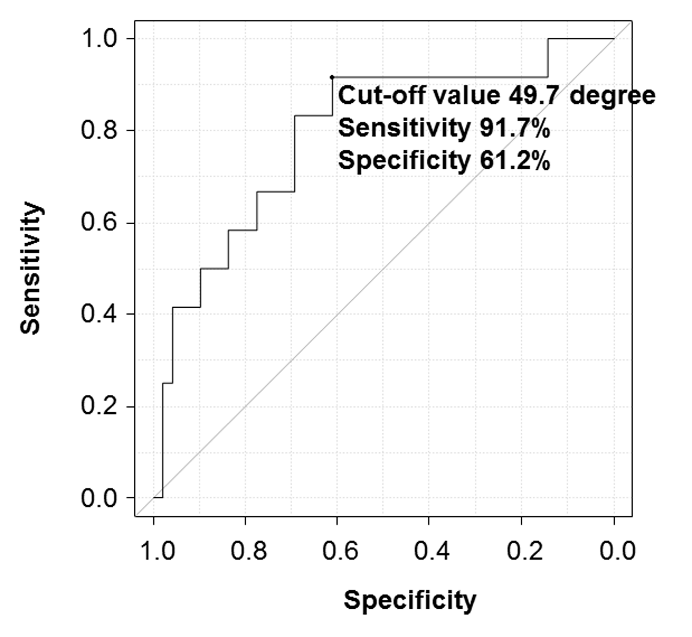 Figure 3 ROC curve of the angle between the target biliary duct stricture and the first implanted self-expandable metallic stent. A cut-off value of 49.7 degrees with a sensitivity of 91.7% and a specificity of 61.2% can be used to predict stent-in-stent self-expandable metallic stent placement failure.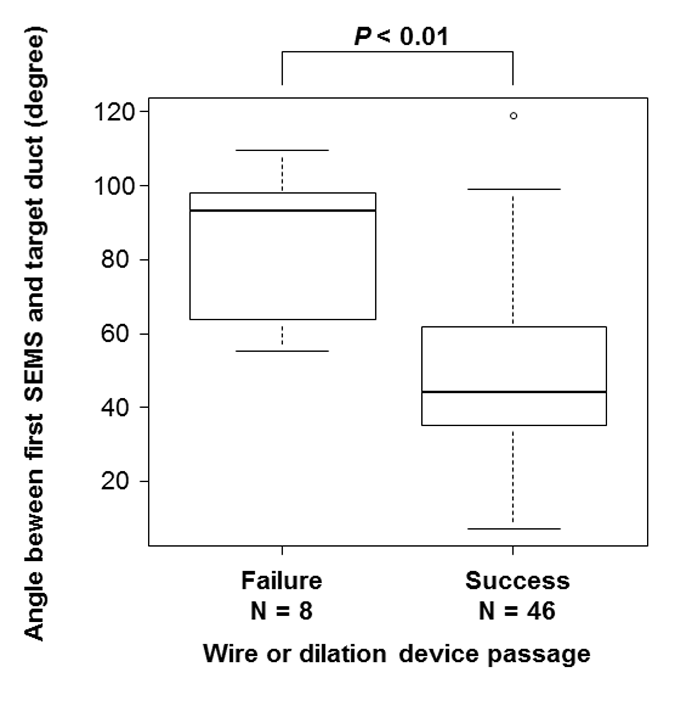 Figure 4  Influence of the angle between the target biliary duct stricture and the first retained self-expandable metallic stent on wire or dilation device passage. The angle between the target biliary stricture and the first implanted self-expandable metallic stent in patients without wire or dilation catheter passage was significantly greater than the corresponding angle in the patients with wire or dilation catheter passage [93.0 degree (55-109.3) vs 44.2 degree (7-119.0), p < 0.01, median (range)].Table 1 Comparison of the characteristics and the target biliary duct status of patients in the success and failure groups1Data of one of the patient were not available. SEMS: self-expandable metallic stent.Table 2 Comparison of the endoscopic retrograde cholangiopancreatography procedures and outcomes employed in the success and failure groups n (%)1Data for one patient were not available, 2Data for three patients were not available; 3Data for two patients were not available. ERCP: endoscopic retrograde cholangiopancreatography; SEMS: Self-expandable metallic stent.Table 3 Comparison of the endoscopic retrograde cholangiopancreatography procedures procedures employed in the success and failure groups (Angle between the target biliary duct stricture and the first implanted self-expandable metallic stent > 49.7 degrees) n (%)1Data for one patient were not available; 2Data for two patients were not available. SEMS: Self-expandable metallic stent.Success(n = 49)Failure(n = 13)P valueAge, median (range), year74 (42-88)71 (16-76)0.45Sex (male), n (%)33 (67.3)8 (61.5)0.75DiagnosesPrimary lesion(Biliary tract or pancreatic cancer)40100.70Metastases93Pancreatic cancer1Lung cancer1Tracheal cancer1Colon cancer32Uterine cancer1Gastric cancer11Prostatic cancer1Bismuth classification0.98II123III185IV195Target biliary duct status,Diameter of the target biliary duct, median (range), mm6.4 (2.0-15.9)6.6 (4.4-17.3)10.45Diameter of the target biliary stricture, median (range), mm0 (0-1.6)0 (0-0.9)0.94Diameter of the first implanted SEMS, median (range), mm5.8 (3.1-11.7)6.7 (3.4-12.6)0.25Length of the target biliary stricture, median (range), mm11.0 (3.0-69.6)7.9 (1.7-34.2)10.44Angle between the target biliary duct stricture and the first implanted SEMS, median (range), degree44.4 (7-119)75.3 (28-109.3)1< 0.01Success(n = 49)Failure(n = 13)P valueProcedure time, median (range), minutes70 (20-160)90 (40-150)10.30Clinically effective rate 49 (100)11 (84.6)0.04Adverse effects 1 (2)1 (7.7)0.38Post-ERCP pancreatitis10Perforation of biliary duct01Wire passage of the first SEMS cell49 (100)9 (69.2)0.006Diameter of wire (0.025/0.035)32/1426/610.31Catheter usage to dilate the a first SEMS cell 2480.54Catheter passage of the first SEMS cell 22 (92)4 (50)0.02Dilator usage to dilate first SEMS cell1851Dilator passage of the first SEMS cell17 (94)2 (40)0.02Balloon catheter usage to dilate the first SEMS lumen511Balloon catheter usage to dilate the first SEMS cell1830.51Balloon catheter passage of the first SEMS cell18 (100)0 (0)< 0.001The number of used dilation devices, median (range)1 (0-3)1 (0-3)0.79Type of first SEMS used (braided/laser), n41/89/40.26Stenting order 0.22Left→Left21Left→Right286Right→Left126Right→Right70Procedure sessions0.32814213270Area of first SEMS cell, median (range), mm218.3 (3.5-39.3)18.3 (3.5-18.3)30.59Success(n = 19)Failure(n = 12)P valueDiameter of the first implanted SEMS, median (range), mm6.2 (3.1-15.9)6.5 (4.4-17.3)0.16Wire passage of the first SEMS cell19 (100)8 (69.2)0.02Diameter of wire (0.025/0.035)12/615/610.44Catheter usage to dilate the a first SEMS cell 870.47Catheter passage of the first SEMS cell87.5 (7/8)42.9 (3/7)0.12Dilator usage to dilate first SEMS cell641Dilator passage of the first SEMS cell6 (100)1 (25)0.03Balloon catheter usage to dilate the first SEMS lumen111Balloon catheter usage to dilate the first SEMS cell720.42Balloon catheter passage of the first SEMS cell7 (100)0 (0)0.03The number of used dilation devices, median (range)1 (0-2)1 (0-3)0.76Type of first SEMS used (braided/laser)13/68/41Stenting order0.53Left→Left11Left→Right125Right→Left66Procedure sessions0.2711612230Area of first SEMS cell, median (range), mm218.3 (3.5-18.3)18.3 (3.5-18.3)20.96